 ПОСТАНОВЛЕНИЕ	                                                                                                   КАРАР« 19»  апреля  2022 г.                                                                                                                №  9 О внесении изменений в постановление исполнительного комитета Айдаровского  сельского поселения Тюлячинского муниципального района от 09.03.2022 г. № 4 «Об утверждении стоимости услуг, предоставляемыхсогласногарантированному перечню услуг по погребению  в Айдаровском  сельском поселении Тюлячинскогомуниципального районаРеспублики Татарстан на   2022 год»В соответствии с Федеральным законом от 06 октября 2003 года № 131-ФЗ «Об общих принципах организации местного самоуправления в Российской Федерации», Федеральным законом от 12 января 1996 года № 8-ФЗ «О погребении и похоронном деле», постановлением Кабинета Министров Республики Татарстан от 18 мая 2007года № 196 «О мерах по реализации Федерального закона «О погребении и похоронном деле в Республике Татарстан», постановлением Российской Федерации от 24.01.2019 года № 32 «Об утверждении размера индексации выплат, пособий и компенсаций в 2019 году», исполнительного комитета Айдаровского  сельского поселения Тюлячинского муниципального района,ПОСТАНОВЛЯЕТ:1. Внести в пункт 1 постановление исполнительного комитета Айдаровского  сельского поселения Тюлячинского муниципального района от 09.03.2022 г. № 4 «Об утверждении стоимости услуг, предоставляемыхсогласно гарантированному перечню услуг по погребению в Айдаровском сельском поселении Тюлячинского муниципального района Республики Татарстан на 2022 год» изменения изложив в следующем содержании: «1.Установить и ввести в действие с 1 февраля 2022 года стоимость услуг, предоставляемых согласно гарантированному перечню услуг по погребению, в сумме 6964,98 рублей в Айдаровском сельском поселении Тюлячинского муниципального района в соответствии с приложением № 1 и приложением №2.Приложение № 1 к постановлениюАйдаровского  сельского поселенияисполнительного комитетаТюлячинскогомуниципального района Республики Татарстан от «09»марта  2022 г.  № 4Стоимостьгарантированного перечня услуг по погребениюв Айдаровском сельском поселении Тюлячинского муниципального района Республики Татарстан с 01.02.2022 годаПриложение № 2к постановлениюАйдаровского сельского поселенияисполнительного комитетаТюлячинскогомуниципального района Республики Татарстан от «09»марта  2022 г. №  4Стоимостьгарантированного перечня услуг по погребениюв Айдаровском сельском поселении Тюлячинского муниципального района Республики Татарстан с 01.02.2022 года2. Настоящее постановление вступает в силу согласно действующему законодательству и распространяется на правоотношения, возникшие с 01.02.2022 г.Глава Айдаровского сельского поселения	Р.Р.  ХазиевРЕСПУБЛИКА ТАТАРСТАНИСПОЛНИТЕЛЬНЫЙ КОМИТЕТАЙДАРОВСКОГО СЕЛЬСКОГОПОСЕЛЕНИЯ  ТЮЛЯЧИНСКОГОМУНИЦИПАЛЬНОГО РАЙОНА  Гагарина ул., д. 13 а, д.Айдарово, 422095тел. (факс): (84360) 5-34-46,E-mail: Aydar.Tul@tatar.ru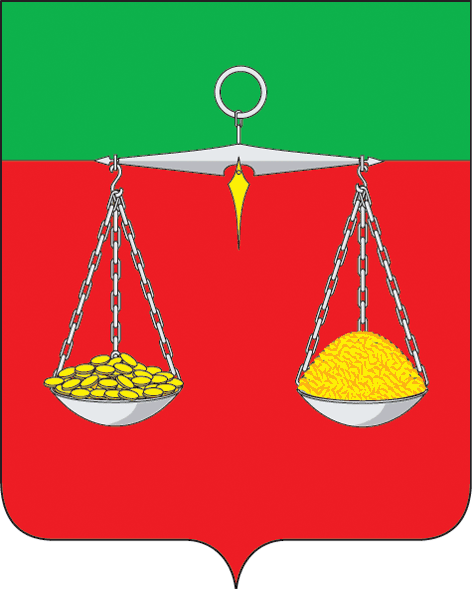 ТАТАРСТАН РЕСПУБЛИКАСЫТЕЛӘЧЕ МУНИЦИПАЛЬ РАЙОНЫ АЙДАР АВЫЛ ҖИРЛЕГЕ БАШКАРМА КОМИТЕТЫ  Гагарин ур., 13 а нче йорт, Айдар авылы, 422095тел. (факс): (84360) 5-34-46, E-mail: Aydar.Tul@tatar.ruОКПО 94318091    ОГРН 1061675010825    ИНН/КПП 1619004436/161901001ОКПО 94318091    ОГРН 1061675010825    ИНН/КПП 1619004436/161901001ОКПО 94318091    ОГРН 1061675010825    ИНН/КПП 1619004436/161901001Наименование услугСтоимость услуг(в руб.)1. Оформление документов, необходимых для погребения135,502.Предоставление и доставка гроба и других предметов, необходимых для погребения2900,143. Перевозка тела (останков) умершего на кладбище828,724. Погребение (рытье могил и захоронение)3100,32ВСЕГО:6964,98Наименование услугСтоимость услуг(в руб.)1. Оформление документов, необходимых для погребения 135,502.Облачение тела250,613.Предоставление и доставка гроба и других предметов, необходимых для погребения2649,534. Перевозка тела (останков) умершего на кладбище828,725. Погребение (рытье могил и захоронение)3100,32ВСЕГО:6964,98